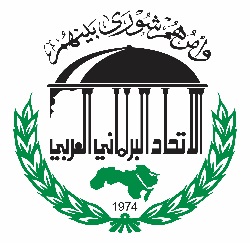 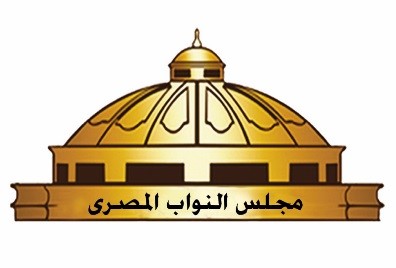     مجلس النواب المصري                                                                   الاتحاد البرلماني العربي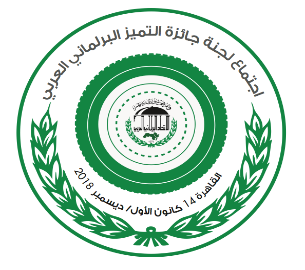 استمارة التسجيل لجنة جائزة التميز البرلماني العربيالقاهرة 14 كانون الأول/ ديسمبر 2018الشعبة البرلمانية:أعضاء الوفود      مواعيد الوصول:مواعيد المغادرة:مكان الإقامة: يرجى تعبئة الاستمارة وإرسالها قبل 30 تشرين الثاني/ نوفمبر 2018، (للضرورة التنظيمية) إلى كل من أمانة الشعبة البرلمانية المصرية والأمانة العامة للاتحاد البرلماني العربي:الاسمالصفةاليومالتاريخالتوقيتالشركة الناقلةرقم الرحلةقادماً مناليومالتاريخالتوقيتالشركة الناقلةرقم الرحلةمغادراً الىاسم الفندقنوع الغرفة